Пресс-релизО проведении акции «Безвозмездный донор – гордость Минщины» 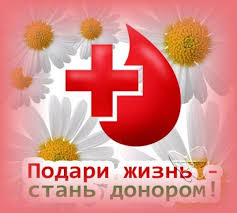 Клецкая центральная районная больница в течение 2020 года  проводит акцию  «Безвозмездный донор – гордость Минщины» Целью акции является расширение масштабов безвозмездного донорства крови путем:• повышения осведомленности о жизненно важной роли переливания крови в ежегодном спасении человеческих жизней и улучшении здоровья миллионов людей;• побуждения большего числа людей к регулярному донорству крови на добровольной и безвозмездной основе для обеспечения запасов крови. Воздать должные почести и выразить благодарность тем, кто регулярно сдает кровь, и поощрять молодых людей на то, чтобы тоже стать донорами.Каждый год во всем мире около 107 миллионов не остаются равнодушными и делают шаг к спасению людей – сдают кровь.Кроме того, процесс сдачи крови весьма благотворно влияет на самого донора:Происходит активизация системы кроветворения – клеток красного костного мозга и стимуляция иммунитета;Наблюдается продление молодости за счет стимуляции кроветворения, самообновление организма;Проводится профилактика заболеваний сердечно – сосудистой системы, нарушений пищеварения, атеросклероза, деятельности печени, поджелудочной железы;Появляется устойчивость к кровопотере.Вы можете позвонить по телефону горячей линии 8-044-7537094 в кабинет трансфузиологической помощи по вопросам донорстваКАЖДАЯ СДАННАЯ ДОЗА КРОВИ - ЭТО ЧЬЯ-ТО СПАСЕННАЯ ЖИЗНЬ!УЗ «Клецкая ЦРБ»   Кабинет формирования здорового образа жизни